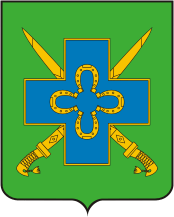 АДМИНИСТРАЦИЯ СТАРОМЫШАСТОВСКОГО СЕЛЬСКОГО ПОСЕЛЕНИЯ ПОСТАНОВЛЕНИЕ 03.08.2017г.		   					                                №- 129станица СтаромышастовскаяОб утверждении Положения об обработке и защите персональных данных работников администрации Старомышастовского сельского поселения В  соответствии с п.1 ч. 1 ст. 18.1,  ч.1 ст. 22.1 Федерального закона от 27 июля 2006 года № 152-ФЗ «О персональных данных», руководствуясь Требованиями к защите персональных данных при их обработке в информационных системах персональных данных, утвержденными Постановлением Правительства Российской Федерации от  01 ноября 2012 года № 1119, и в целях обеспечения защиты прав и свобод работников администрации Старомышастовского сельского поселения при обработке персональных данных,  п о с т а н а в л я ю:1. Утвердить Положение об обработке и защите персональных данных работников администрации Старомышастовского сельского поселения согласно приложения.2. Постановление вступает в силу с момента его подписания.3. Контроль за исполнением настоящего постановления оставляю за собой.Исполняющий обязанностиглавы администрации Старомышастовское сельское поселение                                      С.Н. Долженко Приложение №1                                                                                 УтвержденоПостановлением Администрации Старомышастовского сельского поселения                                                                                От 03.08.2017 №129ПОЛОЖЕНИЕоб обработке и защите персональных данных работников администрации Старомышастовского сельского поселения1. Общие положения1.1. Настоящее Положение об  обработке и защите персональных данных работников (далее — Положение) администрации Старомышастовского сельского поселения (далее - Администрации) разработано в соответствии с Конституцией Российской Федерации, Трудовым кодексом Российской Федерации, Федеральным законом от 27 июля 2006 года № 152 ФЗ «О персональных данных» и других нормативно-правовых актов.1.2. Настоящее Положение устанавливает порядок приема, получения, поиска, сбора, записи, систематизации, накопления, хранения, уточнения, обновления, изменения, использования, распространения (в том числе передачи), обезличивания, блокирования, уничтожения, учета документов, содержащих сведения, отнесенные к персональным данным работников Администрации с использованием средств автоматизации или без                 их использования.1.3. Целью настоящего Положения является определение порядка обработки                    и защиты персональных данных работников Администрации от несанкционированного доступа и разглашения, неправомерного их использования или утраты. Персональные данные являются конфиденциальной, строго охраняемой информацией.2. Основные понятия и состав персональных данных работников2.1. Для целей настоящего Положения используются следующие основные понятия:- персональные данные работника - любая информация, относящаяся  прямо или косвенно к работнику Администрации; - оператор – Администрация, самостоятельно или совместно с другими лицами организующие и (или) осуществляющие обработку персональных данных, а также определяющие цели обработки персональных данных, состав персональных данных, подлежащих обработке, действия (операции), совершаемые с персональными данными;- обработка персональных данных - любое действие (операция) или совокупность действий (операций), совершаемых без использования и/или с использованием средств автоматизации с персональными данными, включая сбор, запись, систематизацию, накопление, хранение, уточнение (обновление, изменение), извлечение, использование, передачу (распространение, предоставление, доступ), обезличивание, блокирование, удаление, уничтожение персональных данных;- распространение персональных данных - действия, направленные на раскрытие персональных данных работника неопределенному кругу лиц;- предоставление персональных данных - действия, направленные на раскрытие персональных данных работника определенному лицу или определенному кругу лиц;- блокирование персональных данных - временное прекращение обработки персональных данных (за исключением случаев, если обработка необходима для уточнения персональных данных);- уничтожение персональных данных - действия, в результате которых становится невозможным восстановить содержание персональных данных работника, в результате которых уничтожаются материальные носители персональных данных;- обезличивание персональных данных - действия, в результате которых становится невозможным без использования дополнительной информации определить принадлежность персональных данных конкретному работнику Администрации.2.2. В состав персональных данных работников Администрации входят документы, содержащие информацию о паспортных данных, образовании, отношении к воинской обязанности, семейном положении, месте жительства, состоянии здоровья, а также                      о предыдущих местах их работы и другая информация.2.3. Комплекс документов, сопровождающий процесс оформления трудовых отношений работника в Администрации при его приеме, переводе и увольнении.2.3.1. Информация, представляемая работником при поступлении на работу                       в Администрацию, должна иметь документальную форму. При заключении трудового договора в соответствии со ст. 65 Трудового кодекса Российской Федерации лицо, поступающее на работу, предъявляет работодателю:– паспорт или иной документ, удостоверяющий личность;– трудовую книжку, за исключением случаев, когда трудовой договор заключается впервые или работник поступает на работу на условиях совместительства, либо трудовая книжка у работника отсутствует в связи с ее утратой или по другим причинам;– страховое свидетельство государственного пенсионного страхования;– документы воинского учета — для военнообязанных и лиц, подлежащих воинскому учету;– документ об образовании, о квалификации или наличии специальных знаний — при поступлении на работу, требующую специальных знаний или специальной подготовки;– свидетельство о постановке физического лица на учет в налоговом органе по месту жительства на территории Российской Федерации.2.3.2. При оформлении работника в Администрацию работником общего отдела заполняется унифицированная форма Т-2 «Личная карточка работника», в которой отражаются следующие анкетные и биографические данные работника:– общие сведения (Ф.И.О. работника, дата рождения, место рождения, гражданство, образование, профессия, стаж работы, состояние в браке, паспортные данные);– сведения о воинском учете;– данные о приеме на работу;В дальнейшем в личную карточку вносятся:– сведения о переводах на другую работу;– сведения об аттестации;– сведения о повышении квалификации;– сведения о профессиональной переподготовке;– сведения о наградах (поощрениях), почетных званиях;– сведения об отпусках;– сведения о социальных гарантиях;– сведения о месте жительства и контактных телефонах.2.3.3. В Управлении организационно-правовой, кадровой работы                                         и делопроизводства  администрации создаются и хранятся следующие группы документов, содержащие данные о работниках:2.3.3.1. Документы, содержащие персональные данные работников (комплексы документов, сопровождающие процесс оформления трудовых отношений при приеме на работу, переводе, увольнении; комплекс материалов по анкетированию, тестированию; проведению собеседований с кандидатом на должность; подлинники и копии распоряжений  по личному составу; личные дела и трудовые книжки работников; дела, содержащие основания к распоряжениям по личному составу; дела, содержащие материалы аттестации работников; служебных расследований; справочно-информационный банк данных по персоналу; подлинники и копии отчетных, аналитических и справочных материалов, передаваемых руководству Администрации, копии отчетов, направляемых в органы статистики и другие учреждения).Документация по организации работы управлений, отделов (положения об управлениях, отделах, должностные инструкции работников, распоряжения.            2.4. Понятие и состав персональных данных: Персональными данными является любая информация, прямо или косвенно относящаяся к субъекту персональных данных - определенному или определяемому физическому лицу.          2.5. Данные документы являются конфиденциальными. Режим конфиденциальности персональных данных снимается в случаях обезличивания или по истечении 5 лет срока хранения, если иное не определено законом.3. Сбор, обработка и защита персональных данных3.1. Порядок получения персональных данных.3.1.1. Все персональные данные работника Администрации следует получать у него самого. Если персональные данные работника возможно получить только у третьей стороны, то работник должен быть уведомлен об этом заранее и от него должно быть получено письменное согласие ( Приложение 1). Должностное лицо работодателя должно сообщить работнику Администрации о целях, предполагаемых источниках и способах получения персональных данных, а также о характере подлежащих получению персональных данных и последствиях отказа работника дать письменное согласие на их получение. 3.1.2. Обработка специальных категорий персональных данных, касающихся расовой, национальной принадлежности, политических взглядов, религиозных или философских убеждений, состояния здоровья, интимной жизни, не допускается,                         за исключением случаев прямо предусмотренных законом. В случаях, непосредственно связанных с вопросами трудовых отношений,                          в соответствии со ст. 24 Конституции Российской Федерации работодатель вправе получать и обрабатывать данные о частной жизни работника только с его письменного согласия.3.1.3. Работодатель вправе обрабатывать персональные данные работников только с их письменного согласия ( Приложение 2).3.1.4. Письменное согласие работника на обработку своих персональных данных должно включать в себя:– фамилию, имя, отчество, адрес субъекта персональных данных, номер основного документа, удостоверяющего его личность, сведения о дате выдачи указанного документа и выдавшем его органе;– наименование и адрес оператора, получающего согласие субъекта персональных данных;– цель обработки персональных данных;– перечень персональных данных, на обработку которых дается согласие субъекта персональных данных;– перечень действий с персональными данными, на совершение которых дается согласие, общее описание используемых оператором способов обработки персональных данных;– срок, в течение которого действует согласие, а также порядок его отзыва. 3.1.5. Согласие работника не требуется в следующих случаях:1) обработка персональных данных осуществляется на основании Трудового кодекса РФ или иного федерального закона, устанавливающего ее цель, условия получения персональных данных и круг субъектов, персональные данные которых подлежат обработке, а также определяющего полномочия работодателя;2) обработка персональных данных осуществляется в целях исполнения трудового договора;3) обработка персональных данных осуществляется для статистических или иных научных целей при условии обязательного обезличивания персональных данных;4) обработка персональных данных необходима для защиты жизни, здоровья или иных жизненно важных интересов работника, если получение его согласия невозможно.3.2 Порядок обработки персональных данных.3.2.1. Работник Администрации предоставляет достоверные сведения о себе. Специалист Администрации проверяет достоверность сведений, сверяя данные, предоставленные работником, с имеющимися у работника документами.3.2.2. В соответствии со ст. 86, гл. 14 ТК РФ в целях обеспечения прав и свобод человека и гражданина глава Администрации (Работодатель) при обработке персональных данных работника обязаны соблюдать следующие общие требования:3.2.2.1. Обработка персональных данных может осуществляться исключительно                  в целях обеспечения соблюдения законов и иных нормативных правовых актов, содействия работникам в трудоустройстве, обучении и продвижении по службе, обеспечения личной безопасности работников, контроля количества и качества выполняемой работы и обеспечения сохранности имущества.3.2.2.2. При определении объема и содержания, обрабатываемых персональных данных Работодатель должен руководствоваться Конституцией Российской Федерации, Трудовым кодексом Российской Федерации и иными федеральными законами.3.2.2.3. При принятии решений, затрагивающих интересы работника, Работодатель не имеет права основываться на персональных данных работника, полученные исключительно в результате их автоматизированной обработки или электронного получения.3.2.2.4. Защита персональных данных работника от неправомерного                                 их использования или утраты обеспечивается Работодателем за счет его средств                          в  порядке, установленном федеральным законом.3.2.2.5. Работники  должны быть ознакомлены под расписку с документами Администрации, устанавливающими порядок обработки персональных данных работников, а также об их правах и обязанностях в этой области.3.2.2.6. Во всех случаях отказ работника от своих прав на сохранение и защиту тайны недействителен.4. Передача, хранение  и защита персональных данных4.1. При передаче персональных данных работника Работодатель должен соблюдать следующие требования:4.1.1. Не сообщать персональные данные работника третьей стороне без письменного согласия работника, за исключением случаев, когда это необходимо в целях предупреждения угрозы жизни и здоровью работника, а также в случаях, установленных федеральным законом.4.1.2. Не сообщать персональные данные работника в коммерческих целях без его письменного согласия. Обработка персональных данных работников в целях продвижения товаров, работ, услуг на рынке путем осуществления прямых контактов с потенциальным потребителем с помощью средств связи допускается только с его предварительного согласия (Приложение 3).4.1.3. Предупредить лиц, получивших персональные данные работника, о том, что эти данные могут быть использованы лишь в целях, для которых они сообщены,                          и требовать от этих лиц подтверждения того, что это правило соблюдено. Лица, получившие персональные данные работника, обязаны соблюдать режим секретности (конфиденциальности). Данное Положение не распространяется на обмен персональными данными работников в порядке, установленном федеральными законами.4.1.4. Осуществлять передачу персональных данных работников в пределах Администрации в соответствии с настоящим Положением.4.1.5. Разрешать доступ к персональным данным работников только специально уполномоченным лицам, при этом указанные лица должны иметь право получать только те персональные данные работника, которые необходимы для выполнения конкретной функции.4.1.6. Не запрашивать информацию о состоянии здоровья работника,                                 за исключением тех сведений, которые относятся к вопросу о возможности выполнения работником трудовой функции.4.1.7. Передавать персональные данные работника представителям работников                  в порядке, установленном Трудовым кодексом Российской Федерации, и ограничивать эту информацию только теми персональными данными работника, которые необходимы для выполнения указанными представителями их функции (Приложение 4).4.2. Защита персональных данных работников Администрации:4.2.1. В целях обеспечения сохранности и конфиденциальности персональных данных работников администрации все операции по оформлению, формированию, ведению и хранению данной информации должны выполняться только специально уполномоченными работниками, осуществляющими данную работу в соответствии                  со своими служебными обязанностями.4.2.2. Основным источником, содержащим персональные данные работников                         в Администрации, являются их личные дела. Личное дело пополняется на протяжении всей трудовой деятельности.Личные дела и документы, содержащие персональные данные работников Администрации, хранятся в запирающихся шкафах (сейфах), обеспечивающих защиту               от несанкционированного доступа.4.2.3. Персональные данные относятся к категории конфиденциальной информации. Режим конфиденциальности персональных данных снимается в случаях обезличивания или по истечении 75-летнего срока хранения, если иное не определено законом.4.2.4. Персональные данные работников могут быть получены, проходить дальнейшую обработку и передаваться на  хранение  как на бумажных носителях, так                 и в электронном виде — локальной компьютерной сети и компьютерной программе                       «1С: Зарплата и кадры».4.2.5. Персональные компьютеры, в которых содержатся персональные данные, должны быть защищены паролями доступа.4.3. При получении персональных данных не от работника (за исключением случаев, если персональные данные были предоставлены работодателю на основании федерального закона или если персональные данные являются общедоступными) работодатель до начала обработки таких персональных данных обязан предоставить работнику следующую информацию:– наименование и адрес оператора или его представителя;– цель обработки персональных данных и ее правовое основание;– предполагаемые пользователи персональных данных;– установленные настоящим Федеральным законом права субъекта персональных данных.5. Доступ к персональным данным работников5.1. Внутренний доступ к персональным данным  работника имеют:– глава Администрации;– начальник общего отдела;-  ведущий специалист;– сам работник – носитель данных.(Приложение 5).6.  Права и обязанности работника 6.1. Закрепление прав работника, регламентирующих защиту его персональных данных, обеспечивает сохранность полной и точной информации о нем. 6.2. Работники и их представители должны быть ознакомлены под расписку                    с документами организации, устанавливающими порядок обработки персональных данных работников, а также об их правах и обязанностях в этой области. 6.3. В целях защиты персональных данных, хранящихся у работодателя, работник имеет право:- требовать исключения или исправления неверных или неполных персональных данных;- на свободный бесплатный доступ к своим персональным данным, включая право                        на получение копий любой записи, содержащей персональные данные;- на прекращение обработки  персональных данных (Приложения 6,7);- персональные данные оценочного характера дополнить заявлением, выражающим его собственную точку зрения;- определять своих представителей для защиты своих персональных данных;- на сохранение и защиту своей личной и семейной тайны.6.3.1. Получать от Работодателя:– сведения о лицах, которые имеют доступ к персональным данным или которым может быть предоставлен такой доступ;– перечень обрабатываемых персональных данных и источник их получения;– сроки обработки персональных данных, в том числе сроки их хранения;– сведения о том, какие юридические последствия для работника может повлечь за собой обработка его персональных данных. 6.4. Работник обязан: - передавать работодателю комплекс достоверных, документированных персональных данных, состав которых установлен Трудовым кодексом РФ. - своевременно сообщать работодателю об изменении своих персональных данных.- требовать об извещении Работодателем всех лиц, которым ранее были сообщены неверные или неполные персональные данные, обо всех произведенных в них исключениях, исправлениях или дополнениях.6.5. Работники ставят работодателя в известность об изменении фамилии, имени, отчества, даты рождения, что получает отражение в трудовой книжке на основании представленных документов. При необходимости изменяются данные об образовании, профессии, специальности, присвоении нового разряда и пр. 6.6. В целях защиты частной жизни, личной и семейной тайны работники не должны отказываться от своего права на обработку персональных данных только с их согласия, поскольку это может повлечь причинение морального, материального вреда.6.7. Обжаловать в суде любые неправомерные действия или бездействия Работодателя при обработке и защите его персональных данных.7. Ответственность за нарушение норм, регулирующих обработку и защиту персональных данных7.1. Ответственность за нарушение норм, регулирующих обработку и защиту персональных данных, наступает в соответствии с законодательством Российской Федерации.Приложение № 1                                                                                 УтвержденоПостановлением Администрации Старомышастовского сельского поселения                                                                                 от 27.01.20167 № 3Главе администрацииСтаромышастовского сельского поселенияот_____________________________________Зарегистрированного(ой) по адресу: _______________________________________________ЗАЯВЛЕНИЕ-СОГЛАСИЕ работника на получение его персональных данных у третьей стороныЯ,________________________________________________________________________________(фамилия, имя, отчество)Документ, удостоверяющий личность, паспорт: серия____________ № _____________________выдан « ___»_________________ г.____________________________________________________                                                                                                  (кем выдан) в соответствии со ст. 86 Трудового кодекса Российской Федерации (согласен/не согласен) на получение моих персональных данных, а именно:________________________________________________________________________________________________________________________________________________________________________________________________________________________(указать состав персональных данных (Ф.И.О., паспортные данные, адрес и т.д.) Для обработки в целях:___________________________________________________________________________________________________________________________________________________________________________________________________(указать цели обработки) У следующих лиц: _________________________________________________________________________________________________________________________________(указать Ф.И.О. физического лица или наименование организации, которыми предоставляются данные)Я также утверждаю, что ознакомлен с возможными последствиями моего отказа дать письменное согласие на получение персональных данных.  « _____»____________2017г.       ___________________     _______________________                                                                                    (подпись)                              (расшифровка подписи)Приложение № 2                                                                                 УтвержденоПостановлением Администрации Старомышастовского сельского поселения                                                                                 от 27.01.20167 № 3СОГЛАСИЕна обработку персональных данныхЯ, _________________________________________________________________________________,(Ф.И.О.)Проживающий по адресу:______________________________________________________________Паспорт №________________, выданный_________________________________________________(кем и когда)в соответствии с Федеральным законом от 27.07.2006 № 152-ФЗ «О персональных данных» выражаю согласие администрации Старомышастовского сельского поселения (далее - администрация), расположенной по адресу: ст. Старомышастовская, ул. Красная, д. 133                на обработку (сбор, запись, систематизацию, накопление, хранение, уточнение (обновление, изменение), использование, распространение, обезличивание, блокирование, уничтожение), неавтоматизированным и автоматизированным способом, моих персональных данных,                        к которым относятся:паспортные данные;данные страхового Свидетельства государственного пенсионного страхования;данные документа воинского учета (1);документы об образовании, профессиональной переподготовке, повышении квалификации, стажировки, присвоении ученой степени, ученого звания (если таковые имеются);анкетные данные, предоставленные мною при поступлении на работу или в процессе работы (в том числе - автобиография, сведения о семейном положении работника, перемене фамилии, наличии детей и иждивенцев);данные иных документов, которые с учетом специфики работы и в соответствии                            с законодательством Российской Федерации должны быть предъявлены мною при заключении трудового договора или в период его действия (2);данные трудового договора и соглашений к нему;данные кадровых приказов о моем приеме, переводах, увольнении;данные личной карточки по формам Т-2 и Т-1;данные документов о прохождении мной аттестации, собеседования, повышения квалификации, результатов оценки и обучения;фотография;иные сведения обо мне, которые необходимо (оператору) для корректного документального оформления правоотношений между мною и (оператором).  Я даю согласие на использование моих персональных данных в целях:1. корректного документального оформления трудовых правоотношений между мною                        и (оператор);2. обеспечения выполнения мною должностных обязанностей (трудовой функции);3. предоставления информации в государственные органы Российской Федерации в порядке,4. предусмотренным действующим законодательством;5. предоставления информации в медицинские учреждения, страховые компании;6. обеспечения предоставления мне социального пакета.Настоящее согласие предоставляется на осуществление любых действий в отношении моих персональных данных, которые необходимы или желаемы для достижения указанных выше целей, включая (без ограничения) сбор, систематизацию, накопление, хранение, уточнение (обновление, изменение), использование, распространение (в том числе передачу третьим лицам), обезличивание, блокирование, трансграничную передачу персональных данных, а также осуществление любых иных действий с моими персональными данными, предусмотренных действующим законодательством Российской Федерации.(Оператор) гарантирует, что обработка моих личных данных осуществляется                           в соответствии                с действующим законодательством РФ и «Положением о защите персональных данных работников (оператора), с которым я ознакомлен (а) при трудоустройстве в (оператор).Данное Согласие действует с момента заключения мною Трудового договора                              с (оператором)      и до истечения сроков, установленных действующим законодательством Российской Федерации.Я подтверждаю, что, давая такое Согласие, я действую своей волей и в своих интересах.« _____»____________2017г.             ___________________     _______________________                                                                                      (подпись)                              (расшифровка подписи)Подтверждаю, что ознакомлен (а) с Положением об обработке и защите персональных данных работников администрации Старомышастовского сельского поселения и положениями Федерального закона от 27 июля 2006 года № 152-ФЗ «О персональных данных»,  права                   и  обязанности  в  области  защиты  персональных данных мне разъяснены.« _____»____________2017г.             ___________________     _______________________                                                                                      (подпись)                              (расшифровка подписи)Приложение № 3                                                                                 УтвержденоПостановлением Администрации Старомышастовского сельского поселения                                                                                 от 27.01.20167 № 3Главе администрацииСтаромышастовского сельского поселенияот_____________________________________Зарегистрированного(ой) по адресу: _______________________________________________ЗАЯВЛЕНИЕ-СОГЛАСИЕработника на передачу его персональных данных третьей сторонеЯ, ______________________________________________________________________________(фамилия, имя, отчество) Паспорт №________________, выданный____________________________________________________(кем и когда) в соответствии со ст. 88 Трудового кодекса Российской Федерации (согласен/не согласен)               на передачу моих персональных данных, а именно:________________________________________________________________________________________________________________________________________________________________________________________________________________________________________________________________________________________(указать состав персональных данных (Ф.И.О, паспортные данные, адрес и т.д.) Для обработки в целях_______________________________________________________________________________________________________________________________________________________________________________________________________________________________(указать цели обработки) Следующим лицам:__________________________________________________________________________________________________________________________________________________________________________________________________________________________________(указать Ф.И.О. физического лица или наименование организации, которым предоставляются данные)Я также утверждаю, что ознакомлен с возможными последствиями моего отказа дать письменное согласие на передачу персональных данных. « _____»____________2017г.             ___________________     _______________________                                                                                      (подпись)                              (расшифровка подписи)Приложение № 4                                                                                 УтвержденоПостановлением Администрации Старомышастовского сельского поселения                                                                                 от 27.01.20167 № 3Главе администрацииСтаромышастовского сельского поселенияот_____________________________________Зарегистрированного(ой) по адресу: _______________________________________________ЗАЯВЛЕНИЕ – СОГЛАСИЕпредставителя работника на обработку персональных данных Я, ______________________________________________________________________________(фамилия, имя, отчество) Паспорт №________________, выданный____________________________________________________(кем и когда)в соответствии с Федеральным законом от 27.07.2006 № 152-ФЗ «О персональных данных» выражаю согласие администрации Старомышастовского сельского поселения (далее - администрация), расположенной по адресу: ст. Старомышастовская, ул. Красная, д. 133, на обработку предоставленных персональных данных моего/ей сына (дочери, подопечного)___________________________________________________________________________________(Ф.И.О. сына, дочери, подопечного)и использование их для функционирования информационных систем обеспечения организационной, управленческой, финансово-экономической деятельности администрации в соответствии                                  с действующим законодательством Российской Федерации.Под персональными данными понимается следующая информация:Фамилия, имя, отчество, дата и место рождения, сведения о гражданстве, паспортные данные, сведения об образовании, сведения о воинской обязанности, сведения о составе семьи, сведения                 о социальных льготах, адрес места жительства, номера личных телефонов, контактная информация, фотографии, сведения о стипендии и дополнительных выплатах, информация о трудовой деятельности, информация об учебной деятельности, сведения о приказах, сведения о поощрениях                  и взысканиях, сведения об аттестации.Под обработкой персональных данных понимаются действия (операции) с персональными данным                   и в рамках выполнения Федерального закона от 27.07.2006 № 152-ФЗ, а именно: сбор, накопление, хранение, обновление, изменение, использование, передача, обезличивание, блокирование, уничтожение.Срок хранения персональных данных моего/ей сына (дочери, подопечного) соответствует сроку хранения архивных документов в соответствии с действующим законодательством Российской Федерации.Я согласен(а) с тем, что персональные данные моего/ей сына (дочери, подопечного) будут ограничено доступны органам, перечисленным в Положении об обработке и защите персональных данных граждан в Администрации для решения задач, связанных с рабочим процессом.Я согласен(а), что персональные данные моего/ей сына (дочери, подопечного) в целях информационного обеспечения могут включаться только в официальные общедоступные источники персональных данных администрации.Я проинформирован(а), что конфиденциальность персональных данных соблюдается в рамках исполнения администрацией законодательства Российской Федерации.Я информирован(а) о том, что настоящее заявление действует в течение срока хранения персональных данных моего/ей сына (дочери, подопечного) и может быть отозвано мной    в письменной форме.______________________ 2017г.         _____________________               ______________________                дата                                                           подпись                                               Ф.И.О.Заявление принял(а) _____________________________                         _________________________                                         Ф.И.О. специалиста                                                                 подписьПриложение № 5                                                                                 УтвержденоПостановлением Администрации Старомышастовского сельского поселения                                                                                 от 27.01.20167 № 3СписокДолжностей, имеющих допуск к персональным данным работников администрации Старомышастовского сельского поселенияПриложение № 6                                                                                 УтвержденоПостановлением Администрации Старомышастовского сельского поселения                                                                                 от 27.01.20167 № 3Главе администрацииСтаромышастовского сельского поселенияот_____________________________________Зарегистрированного(ой) по адресу: _______________________________________________ЗАЯВЛЕНИЕработника о прекращении обработки  персональных данных  Я,________________________________________________________________________________(фамилия, имя, отчество)Документ, удостоверяющий личность, паспорт: серия____________ № _____________________выдан « ___»_________________ г.____________________________________________________(кем выдан)Прошу Вас прекратить обработку моих персональных данных в связи: __________________________________________________________________________________________________________________________________________________________________________(указать причину)«______» _____________ 2017г.     ___________________             _____________________                                                                      (подпись)                                       (расшифровка подписи)Приложение № 7                                                                                 УтвержденоПостановлением Администрации Старомышастовского сельского поселения                                                                                 от 27.01.20167 № 3Главе администрацииСтаромышастовского сельского поселенияот_____________________________________Зарегистрированного(ой) по адресу: ________________________________________________ЗАЯВЛЕНИЕпредставителя работника о прекращении обработки  персональных данныхЯ,________________________________________________________________________________(фамилия, имя, отчество)Документ, удостоверяющий личность, паспорт: серия____________ № _____________________выдан « ___»_________________ г.____________________________________________________(кем выдан)прошу Вас прекратить обработку персональных данных моего/ей сына (дочери, подопечного) _____________________________________________________________________________________(Ф.И.О. сына, дочери, подопечного)в связи с _________________________________________________________________________________________________________________________________________________________________«______» _____________ 2017г.     ___________________             _____________________                                                                      (подпись)                                       (расшифровка подписи)1Глава администрации Старомышастовского сельского поселения2Начальник общего отдела администрации Старомышастовского сельского поселения3Начальник финансового отдела администрации Старомышастовского сельского поселения